Teacher Name:  Amber Rabab      Class:   9         Subject: History	               Date: 4-12-18Source based questionHistory 2059-01Reinforcement worksheet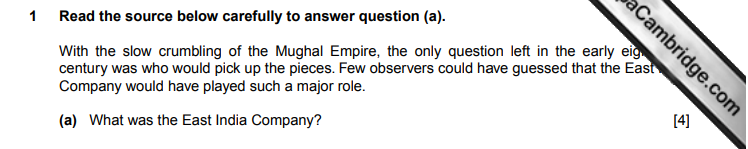 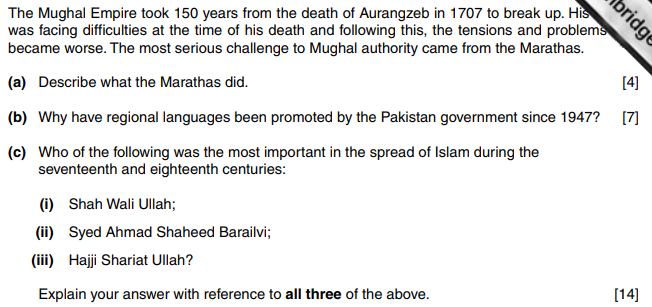 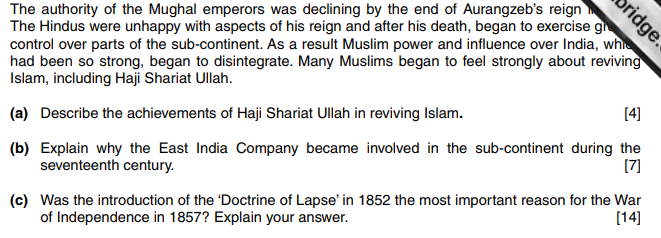 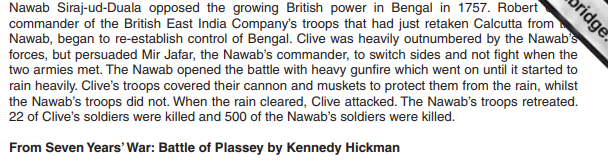 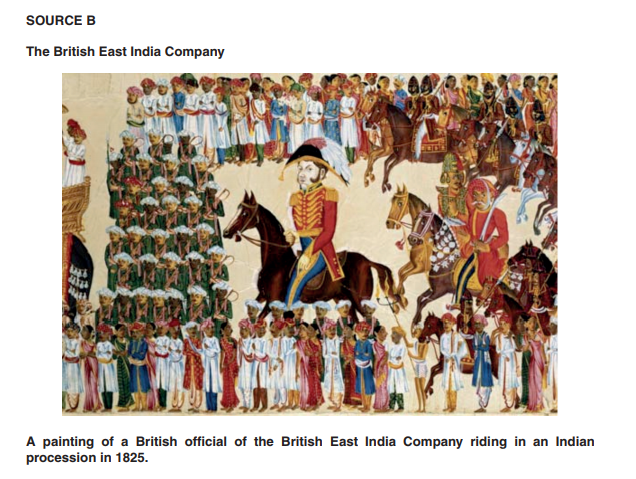 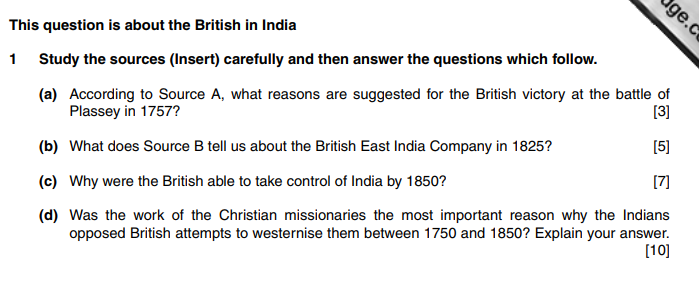 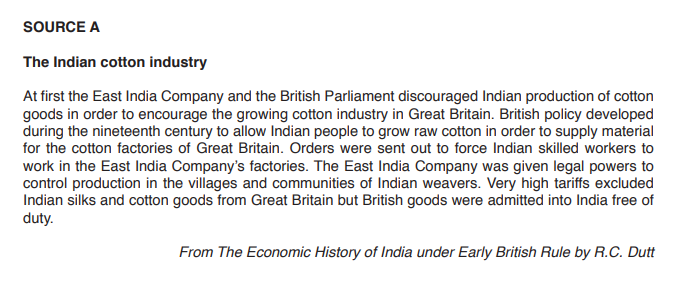 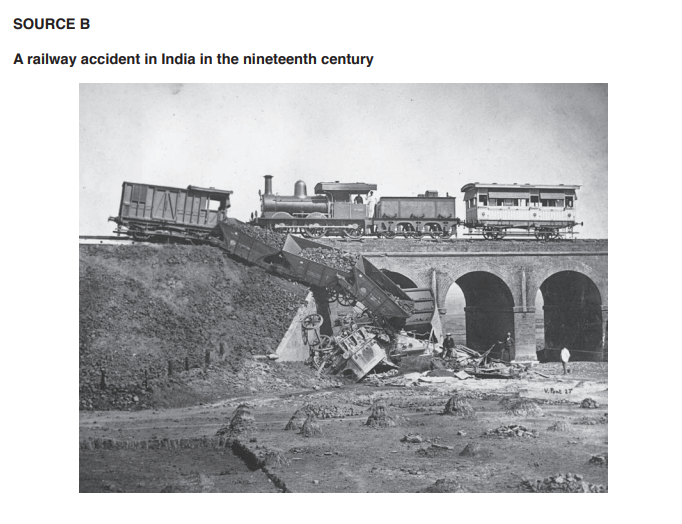 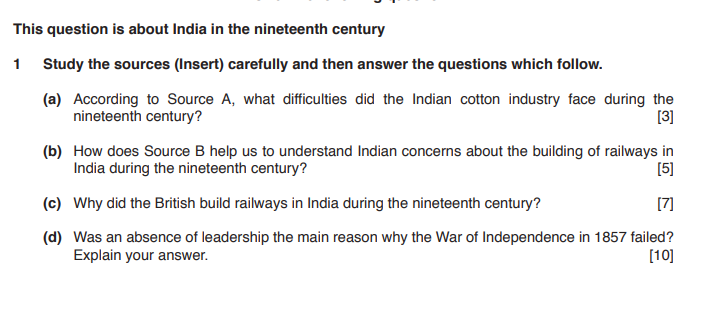 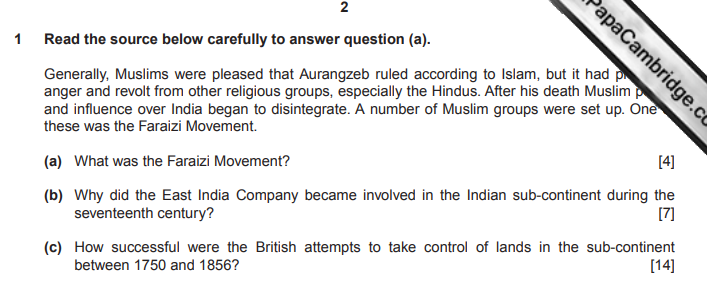 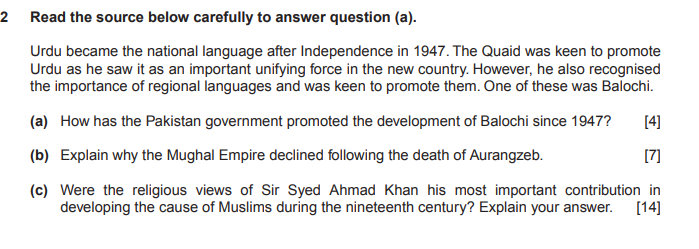 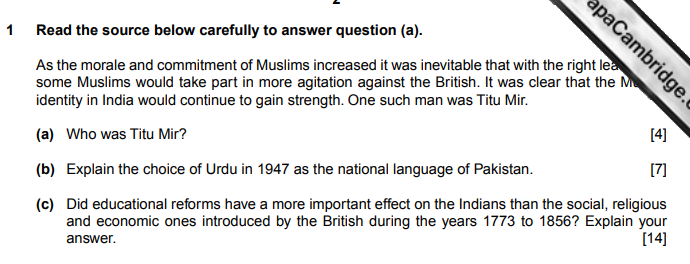 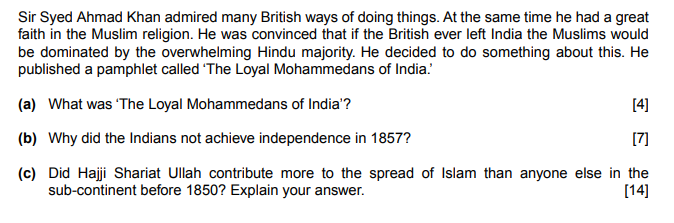 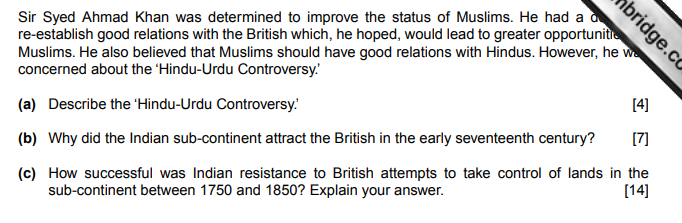 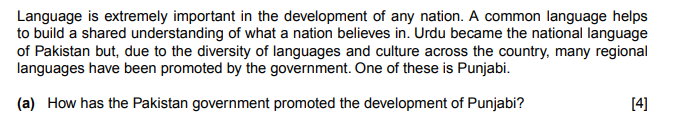 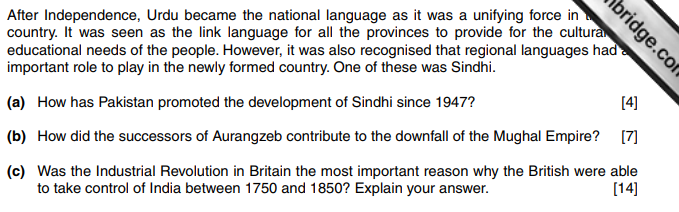 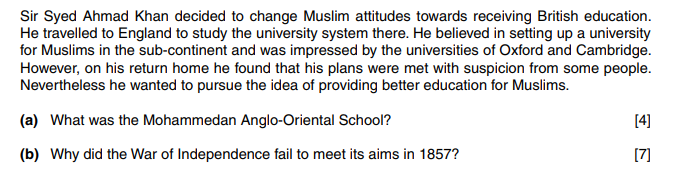 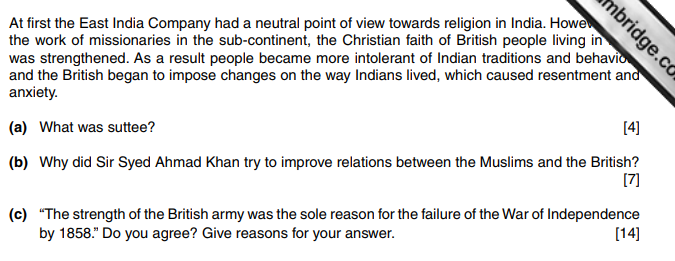 